OGBEIDE 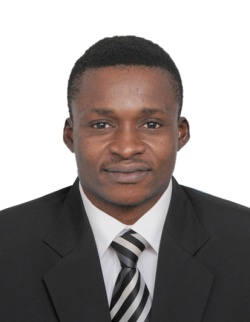 Email:   ogbeide.380766@2freemail.com  OBJETIVES:Having worked in many different sectors from Office; Supermarket; Airport Security as well as Nightclub door management has given me valuable experience in various organizations, carrying out different methods in Security. With a good, friendly outlook, I am able to relate to the public well and build up a good rapport, dealing with and recognizing situations, taking action before they escalate into something more serious. I am confident, highly motivated and as a professional, I am well presented and take pride in my work.PERSONAL SKILLS:Ability to work efficiently and collaboratively in a team environment to achieve consensus on policy, project and administration. Experienced in effective crown control strategies at events all over the country Excellent communication skills within a team and with the general publicPatrolling premises carrying out security checks Checking cameras, writing reports of evidence to be used by the police and courtsGood problem solving ability.EDUCATIONAL QUALIFICATION:2017:                     	Global Supply Chain & Management (Aviation)2009:               	Nigeria Certificate in Education (NCE)2003:             	Senior Secondary School Certificate Examination 1997:                	Primary School Leaving CertificateWORKING EXPERIENCE:MERCHANDISER Jun 2010 - 2011 Responsible for ensuring that products and brands are represented effectively in stores to create a positive customer experience in a retail environment. Duties:  Promoting products to significantly increase their sales.  Ensuring each area of the store is stocked, rotated, clean and looking its best.  Making sure customers find everything they need, in the right place.  Checking and replenishing product display areas in line with company plans.2011-2012:   	Lily Pond Container Deport Terminal Ijora (APMT,) Under ContractPosition: -------As an Export Clerk2009-2010		MAERSK NIGERIA LIMITED 					121, Louis Solomon Close,Victoria Island, Lagos Post Held: Export Operator 2014 - 2015		Supply Chain Manager / Consultant, Supervisor to Supply 2016 Till Date:	Sky Star Cleaning Maintenance Service ( Satwa, Dubai) Blue TowerNov-2009 – Dec 2010  Agro Processing Industry, Delta State Nigeria Security Guard Monitoring and checkmating suspicious activities through CCTV camera system. Ready to control and manage conflict, stress, complains and resisting individuals for corrections and quick resolve Taking care of all the human and properties in my work location and making sure same intact in their respective locations Handling all security related issues carefully and report same to certified bodies or police authority. SKILLS:Microsoft ProficiencyWindow EnvironmentInternet ApplicationSUMMARYOver four (4) years experience in the shipping and marine industry.Recognized by APMT (Lilipond) as the top performing operator since 2011.To contribute outstanding skills and strong commitment to achieving company’s goals and objectives.